wg rozdzielnikaOSTRZEŻENIE HYDROLOGICZNE Nr O:357Data i godzina wydania: 15.11.2023 - godz. 08:34
Nazwa biura prognoz hydrologicznych: Biuro Prognoz Hydrologicznych w Krakowie, Wydział Prognoz i Opracowań Hydrologicznych w KrakowieZjawisko: gwałtowne wzrosty stanów wody. Stopień zagrożenia: 1Ważność: od godz. 08:35 dnia 15.11.2023 do godz. 21:00 dnia 15.11.2023Obszar: zlewnie Małej Wisły po zbiornik Goczałkowice, Iłownicy, Białej, górnej Soły, górnej Skawy (małopolskie, śląskie)Przebieg: W związku ze spływem wód opadowych na rzekach prognozowane są wzrosty poziomu wody, lokalnie gwałtowne do strefy stanów wysokich. Punktowo istnieje możliwość przekroczenia stanów ostrzegawczych.Prawdopodobieństwo wystąpienia zjawiska: 70%Uwagi: W przypadku istotnych zmian w czasie lub przebiegu zjawiska ostrzeżenie może ulec zmianie.Biuro Prognoz Hydrologicznych w Krakowie
Wydział Prognoz i Opracowań Hydrologicznych w Krakowie.
T. (+48) 12 639 81 40; 503 112 140 
IMGW Kraków: 30-215 Kraków, P. Borowego 14 W związku z powyższym proszę o podjęcie odpowiednich działań ostrzegawczych na podległym Wam terenie. O wszelkich zdarzeniach mających istotne znaczenie dla Bezpieczeństwa ludzi i podjętych działaniach proszę informować Wojewódzkie Centrum Zarządzania Kryzysowego.tel.:   (12) 392-13-00,fax.:  (12) 422-72-08,czk@malopolska.uw.gov.plOtrzymują:M/PCZKSłużby, Inspekcje, Straże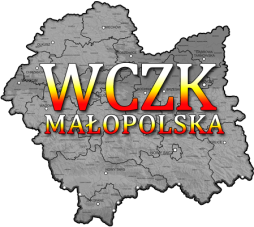 WYDZIAŁ BEZPIECZEŃSTWA I ZARZĄDZANIA KRYZYSOWEGOWOJEWÓDZKIE CENTRUM ZARZĄDZANIA KRYZYSOWEGOWYDZIAŁ BEZPIECZEŃSTWA I ZARZĄDZANIA KRYZYSOWEGOWOJEWÓDZKIE CENTRUM ZARZĄDZANIA KRYZYSOWEGOWB-I.6331.3.351.2023WB-I.6331.3.351.2023Kraków, dnia 15 listopada 2023 r.